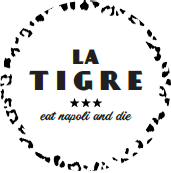 לא פיצות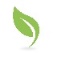 קורניצ'יונה – קצוות של הפיצה 24 ₪כרובית -איולי צלפים ואנשובי, שקדים וקראנץ' של עשבי תיבול 39 ₪בטטה ברושטה-קרם בטטות וגבינות עם קראסט קרמל וקאנל שמנת חמוצה 42 ₪סלט מריה נווה – סלט ריזוטו אקוורלו קר, ארטישוק, עגבניות מיובשות, קלמטה, עלים ירוקים ובזיליקום 46 ₪צ'יזרה- לבבות חסה עטופים ברוטב קיסר, פרמז'ן וקרוטוני פוקאצ'ה מהטבון 49 ₪        מרגריטה – רוטב עגבניות, מוצרלה איטלקית, בזיליקום, פרמז'ן, שמן זית,  מטבל פסטו   64 ₪ 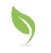  מרגריטה טבעונית – רוטב עגבניות, מוצרלה שקדים איכותית, בזיליקום, שמן זית , מטבל פסטו   64₪ מרינארה – רוטב עגבניות, בזיליקום, שום קונפי, שמן זית, מטבל פסטו   54 ₪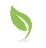 פיאמה – רוטב תרד, תפו"א, מוצרלה, שמנת חמוצה, בצל ירוק, צ'ילי חריף, מטבל לימונצ'לו  69 ₪ מלנזנה- רוטב עגבניות, מוצרלה, בטן חציל בלאדי בטאבון, פרמז'ן, פרוסות חציל, קציפת יוגורט, צנוברים, שמן זית, מטבל אגוזי לוז חריף  69 ₪ צ'יפולה א פונגי – רוטב שמנת, מוצרלה, פרמז'ן , בצל ופורטבלו צלויים, שמנת חמוצה, בזיליקום ובצל ירוק,מטבל לימונצ'לו  69  ₪ אנשוביז – רוטב עגבניות, מוצרלה, אנשובי, קלמטה ,פרמז'ן, שום קונפי, אורגנו, שמן זית, מטבל פסטו 68 ₪ אמלפיטנה- רוטב שמנת, פרחי ברוקולי, לימונים טריים, שרי צהובות , אנשובי, שום קונפי, גרדת לימון, מטבל לימונצ'לו 74 ₪זוקה א פונגי – קרם דלעת,מוצרלה שקדים איכותית, בצל ופורטבלו צלויים, בזיליקום ובצל ירוק,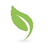 מטבל אגוזי לוז חריף 74 ₪ קרצ'ופי –רוטב עגבניות, ארטישוק, מוצרלה, קלמטה, בייבי אורגולה, פרמז'ן, שמן זית,מטבל אגוזי לוז חריף  69 ₪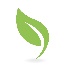 ביונד פיצה – בולונז של בשר ביונד, מוצרלה שקדים איכותית, בזיליקום, שמן זית ומטבל פסטו 74 ₪פיסאטאצ'יו –רוטב שמנת, מוצרלה, פרחי בשר מורטדלה, רוטב פיסטוק אמיתי, פיסטוק קלוי, מטבל דבש חריף  79 ₪פאפרוני- רוטב עגבניות, פאפרוני עגל ,מוצרלה, שמן זית, בזיליקום ומטבל דבש חריף  74 ₪קרנריה-  רוטב עגבניות, מוצרלה, בשר אסדו מפורק בבישול ארוך, אורגנו, טיפות מייפל, שמן זית, פרמז'ן, בצל ירוק, מטבל דבש חריף 82 ₪ קרבונארה – רוטב שמנת עשיר בטעמים, חזה אווז מעושן, פרמז'ן, חלמון ביצה ,מטבל אגוזי לוז חריף 74 ₪אדומיםפרמיטבו סאלנטו 139\32  ₪סנזה נרו ד'אבולה 179 ₪ לבניםפינו גריג'ו E 139\32 ₪שרדונה קורטה גיארה 36/146 ₪רוזהטרולי פרימיטיבו 139\32 ₪צ'ייסרים איטלקייםלימונצ'לו 24 ₪סמבוקה איטלקית 24 ₪אפרול 21 ₪קמפרי 21 ₪קמפג'ין 21 ₪צ'ייסר ג'ין איטלקיג'ינאטו פינו גריג'ו - 24 ₪ג'ינאטו פומפלמו- אשכולית אדומה 24 ₪ג'ינאטו קלמנטינו-קלמנטינה 24 ₪ דיג'סטיף:פרנה בראנקה 21 ₪גראפה ברברו דולצ'טו 21 ₪גראפה סיבונה פורט פיניש 28 ₪,שתיה קלהמים מינרליים 12 ₪סודה 12 ₪פררלה מים מוגזים 330 ml 13 ₪פררלה מים מוגזים 750 ml 25 ₪קולה\זירו\ספרייט זירו\ענבים 12 ₪טוניק 13 ₪בירות: מורטי חבית 400 ml 32 ₪1664 חבית שליש 28 ₪דוקאטו מאצ'טה פרמיום חזקה 36 ₪פרוני ליברה (ללא אלכוהול) 19 ₪קוקטיילים:אפרול שפריץ 42 ₪ג'ין אמרנה 42 ₪נגרוני 46 ₪ג'ין טוניק 49 ₪קמפרי סודה 42 ₪פומפמלו טוניק 49 ₪ קוקטייל חדש:מנדורלה ביאנקה- קרם ליקר שקדים, חלב שקדים, קליפות הדר, אגוז מוסקט וכוכב אניס 46 ₪ 